​ ​​Curriculum​Vitae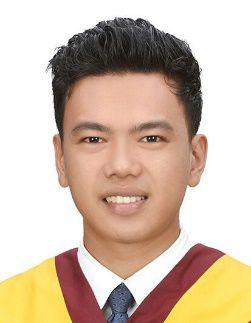  Sernie​​ Paul​			  	        Email: serniepaul.373474@2freemail.com Personal​SummaryAn Electrical Engineering graduate with proven time-management and collaborative skills developed whilst studying. With the ability to work under pressure, flexible and more than willing to work longer hours and able to cope up with different challenges. Knowledgeable and keen with electrical safety understanding and some practical experience. Seeking opportunity to start a professional career with a long-term job in a reputable company. Easy-going person and can get along well with other colleague of different nationalities. Currently​on​a​visit​visa​and​willing​to​be​relocated​as​soon​as​possible.Career​ObjectiveTo secure both a challenging and rewarding position as Junior​ Electrical​ Engineer in​ a growth-oriented organization​where​I​can​demonstrate​and​contribute​my​professional​expertise​and​technical​skills.Technical​Skill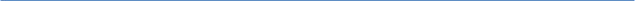 AutoCAD​Electrical​Lay-out​and​Design AutoCAD​MEP​(Mechanical,​Electrical​and​Plumbing) Advance​computer​knowledge Residential​Wiring Electrical​Design Ability​to​work​under​pressure Ability​to​handle​and​solve​problems Previous​EmploymentSJV​–​Trading​and​Construction	PhilippinesElectrical​Maintenance/Electrician	​​April​2016​–​May​2016240​hours​on-the​job​training​with​guidance​on​maintenance​and​electrical​safety.Responsibilities:•  Worked​closely​alongside​Senior​Engineers​with​very​less​supervision•  Worked​design​and​technical​reports•  Involved​in​computations​and​solving•  Assisted​in​making​lay-outs​and​blueprints•  Assisted​in​filing​and​sorting​of​documents​and​blueprintsAcademic​QualificationsCebu​Institute​of​Technology​–​University	PhilippinesBachelor​of​Science​in​Electrical​Engineering	2010​–​2016Cataingan​National​High​School	PhilippinesSecondary​(Grade​7​to​10)	2006​–​2009